Об утверждении  Положения о  представлении  гражданами, претендующими на замещение  должностей руководителей муниципальных учреждений Орининского сельского поселения Моргаушского района Чувашской Республики, и лицами, уже замещающими  должности руководителей Орининского сельского поселения Моргаушского района Чувашской Республики, сведений о доходах, об имуществе и обязательствах, имущественного характера, а также о доходах, об имуществе и обязательствах, имущественного характера своих супруги (супруга) и несовершеннолетних детейВ соответствии с Федеральным законом  от 25.12.2008 г.  №273-ФЗ «О противодействии   коррупции»    администрация   Орининского    сельского   поселения Моргаушского района Чувашской Республики п о с т а н о в л я е т:1. Утвердить Положение о представлении гражданами, претендующими на замещение  должностей руководителей муниципальных учреждений Орининского сельского поселения Моргаушского района Чувашской Республики, и лицами, уже замещающими должности руководителей муниципального учреждения Орининского сельского поселения Моргаушского района Чувашской Республики, сведений о доходах, об имуществе и обязательствах, имущественного характера, а также о доходах, об имуществе и обязательствах, имущественного характера своих супруги (супруга) и несовершеннолетних детей согласно приложению.2. Признать утратившим силу: - постановление администрации Орининского сельского поселения Моргаушского района Чувашской Республики от 29.03.2013г № 20 «О Порядке представления гражданами, претендующими на замещение  должностей руководителей муниципальных учреждений Орининского сельского поселения, и лицами, уже замещающими  должности руководителей Орининского сельского поселения, сведений о доходах, об имуществе и обязательствах, имущественного характера, а также о доходах, об имуществе и обязательствах, имущественного характера своих супруги (супруга) и несовершеннолетних детей»; - постановление администрации Орининского сельского поселения Моргаушского района Чувашской Республики от 02.09.2013 № 67 «О внесении изменений в постановление администрации Орининского сельского поселения Моргаушского района Чувашской Республики от 29.03.2013г №20 «О Порядке представления гражданами, претендующими на замещение  должностей руководителей муниципальных учреждений Орининского сельского поселения, и лицами, уже замещающими  должности руководителей Орининского сельского поселения, сведений о доходах, об имуществе и обязательствах, имущественного характера, а также о доходах, об имуществе и обязательствах, имущественного характера своих супруги (супруга) и несовершеннолетних детей».3. Настоящее постановление вступает в силу со дня его официального опубликования.Глава Орининского сельского поселения                                                                                          В.Ю.ПушковаПриложениеП О Л О Ж Е Н И ЕО представлении гражданами, претендующими на замещение  должностей руководителей муниципальных учреждений Орининского сельского поселения Моргаушского района Чувашской Республики, и лицами, уже замещающими должности руководителей муниципального учреждения Орининского сельского поселения Моргаушского района Чувашской Республики, сведений о доходах, об имуществе и обязательствах, имущественного характера, а также о доходах, об имуществе и обязательствах, имущественного характера своих супруги (супруга) и несовершеннолетних детей1. Настоящим Положением определяется порядок представления гражданами, претендующими на замещение  должностей руководителей муниципальных учреждений Орининского сельского поселения Моргаушского района Чувашской Республики (далее – муниципальное учреждение), и лицами, уже замещающими должности руководителей муниципального учреждения Орининского сельского поселения Моргаушского района Чувашской Республики, сведений о доходах, об имуществе и обязательствах, имущественного характера, а также о доходах, об имуществе и обязательствах, имущественного характера своих супруги (супруга) и несовершеннолетних детей, об имуществе, принадлежащем им на праве собственности, и об их обязательствах имущественного характера (далее – сведения о доходах, об имуществе и обязательствах имущественного характера).2. Обязанность представлять сведения о доходах, об имуществе и обязательствах имущественного характера в соответствии с законодательством Российской Федерации и законодательством Чувашской Республики возлагается:а) на лицо, претендующее на замещение  должностей руководителей муниципальных учреждений;б) на лицо, уже замещающее должности руководителей муниципального учреждения.3. Сведения о доходах, об имуществе и обязательствах имущественного характера представляются по утвержденной Президентом Российской Федерации  форме справки:а) лицом, претендующим на должность руководителя муниципального учреждения (при поступлении на работу), – при назначении на должность руководителя муниципального учреждения;б) лицом, замещающим должность руководителя муниципального учреждения – ежегодно, не позднее 30 апреля года, следующего за отчетным.4. Гражданин при назначении  на должность руководителя муниципального учреждения представляет:а) сведения о своих доходах, полученных от всех источников (включая доходы по прежнему месту работы или месту замещения выборной должности, пенсии, пособия, иные выплаты) за календарный год, предшествующий году подачи документов для поступления на должность руководителя муниципального учреждения, а также сведения об имуществе, принадлежащем ему на праве собственности, и о своих обязательствах имущественного характера по состоянию на первое число месяца, предшествующего месяцу подачи лицом документов для поступления на должность руководителя (на отчетную дату);б) сведения о доходах супруги (супруга) и несовершеннолетних детей, полученных от всех источников (включая заработную плату, пенсии, пособия, иные выплаты) за календарный год, предшествующий году подачи лицом документов для поступления на должность руководителя муниципального учреждения, а также сведения об имуществе, принадлежащем им на праве собственности, и об их обязательствах имущественного характера по состоянию на первое число месяца, предшествующего месяцу подачи лицом документов для поступления на должность руководителя муниципального учреждения (на отчетную дату).4.1. Лицо, претендующее на должность руководителя муниципального учреждения представляет сведения  о доходах, об имуществе и обязательствах, имущественного характера в соответствии с  пунктом 4  настоящего Положения.5. Лицо, замещающее должность руководителя муниципального учреждения ежегодно, не позднее  30 апреля года, следующего за отчетным представляет:а) сведения о своих доходах, полученных за отчетный период (с 1 января по 31 декабря) от всех источников (включая денежное содержание, пенсии, пособия и иные выплаты), а также сведения об имуществе, принадлежащем ему на праве собственности, и о своих обязательствах имущественного характера по состоянию на конец отчетного периода;б) сведения о доходах супруги (супруга) и несовершеннолетних детей, полученных за отчетный период (с 1 января по 31 декабря) от всех источников (включая заработную плату, пенсии, пособия и иные выплаты), а также сведения об их имуществе, принадлежащем им на праве собственности, и об их обязательствах имущественного характера по состоянию на конец отчетного периода;в)  сведения о своих расходах, а также о расходах своих супруги (супруга) и несовершеннолетних детей по каждой сделке по приобретению земельного участка, другого объекта недвижимости, транспортного средства, ценных бумаг, акций (долей участия, паев в уставных (складочных) капиталах организаций), совершенной им, его супругой (супругом) и (или) несовершеннолетними детьми в течение календарного года, предшествующего году представления сведений (далее - отчетный период), если общая сумма таких сделок превышает общий доход данного лица и его супруги (супруга) за три последних года, предшествующих отчетному периоду, и об источниках получения средств, за счет которых совершены эти сделки.6. В случае если лицо, претендующее на должность руководителя муниципального учреждения, или лицо, замещающее должность руководителя муниципального учреждения обнаружили, что в представленных ими сведениях о доходах, об имуществе и обязательствах имущественного характера не отражены или не полностью отражены какие-либо сведения,  либо имеются ошибки, оно вправе представить уточненные сведения в порядке, установленном настоящим Положением.Лицо, претендующее на должность руководителя муниципального учреждения может представлять уточненные сведения в течение одного месяца со дня представления сведений в соответствии с подпунктом «а» пункта 3 настоящего Положения.  Лицо, замещающее должность руководителя муниципального учреждения может представлять уточненные сведения в течение одного месяца после окончания срока, указанного в подпункте  «б» пункта 3 настоящего Положения.7. В случае непредставления по объективным причинам лицом, замещающим должность руководителя муниципального учреждения сведений о доходах, об имуществе и обязательствах имущественного характера супруги (супруга) и несовершеннолетних детей данный факт подлежит рассмотрению на соответствующей комиссии по соблюдению требований к служебному поведению и урегулированию конфликта интересов.8. Проверка достоверности и полноты сведений о доходах, об имуществе и обязательствах имущественного характера, представляемых лицом, претендующим на должность руководителя муниципального учреждения, и лицом  замещающим должность руководителя муниципального учреждения, осуществляется в соответствии с частью  2 статьи 8 Федерального закона «О противодействии коррупции» по решению главы администрации Орининского сельского поселения Моргаушского района Чувашской Республики.9. Сведения о доходах, об имуществе и обязательствах имущественного характера, представляемые лицом, претендующим на должность руководителя муниципального учреждения, и лицом  замещающим должность руководителя муниципального учреждения, являются сведениями  конфиденциального характера, если федеральным законом они не отнесены к сведениям, составляющим государственную тайну. 10. Непредставление лицом, претендующим на должность руководителя муниципального учреждения, сведений о своих доходах, об имуществе и обязательствах имущественного характера, а также сведений о доходах, об имуществе и обязательствах имущественного характера своих супруги (супруга) и несовершеннолетних детей либо представление заведомо недостоверных или неполных сведений является в соответствии с законодательством Российской Федерации основанием для отказа в приеме указанного лица на должность руководителя муниципального учреждения.11. Невыполнение лицом, замещающим должность руководителя муниципального учреждения обязанностей, предусмотренных пунктом 5 настоящего Положения, является правонарушением, влекущим  освобождение его от занимаемой должности, увольнение его с государственной или муниципальной должности, а также увольнение с работы в муниципальном учреждении.12. Сведения о доходах, об имуществе и обязательствах имущественного характера представляемые лицом, замещающим должность руководителя муниципального учреждения, его супруги (супруга) и несовершеннолетних детей в порядке, предусмотренном действующим законодательством, размещаются на официальном сайте администрации Орининского сельского поселения Моргаушского района Чувашской Республики в информационно-те6лекоммуникационной сети  «Интернет»,  и представляются в порядке, установленном  законодательством Российской Федерации, для опубликования средствам массовой информации в связи с их запросами.13. Сведения о доходах, об имуществе и обязательствах имущественного характера, представленные в соответствии с настоящим Положением лицом, претендующим на должность руководителя муниципального учреждения, при назначении на должность руководителя муниципального учреждения, а также представляемые руководителем муниципального учреждения ежегодно, и информация о результатах проверки достоверности и полноты этих сведений в соответствии с законодательством Российской Федерации приобщаются к личному делу руководителя муниципального учреждения. В случае если гражданин или кандидат на должность руководителя муниципального учреждения,  представившие в администрацию Орининского сельского поселения Моргаушского района Чувашской Республики  справки о своих доходах, об имуществе и обязательствах имущественного характера, а также справки о доходах, об имуществе и обязательствах имущественного характера своих супруги (супруга) и несовершеннолетних детей, не были назначены на должность руководителя муниципального учреждения, такие справки возвращаются указанным лицам по их письменному заявлению вместе с другими документами.14. В случае непредставления или представления заведомо ложных сведений о доходах, об имуществе и обязательствах имущественного характера гражданин не может быть назначен на должность руководителя муниципального учреждения, а лицо, замещающее должности руководителей муниципального учреждения освобождается от должности государственной службы или подвергается иным видам дисциплинарной ответственности в соответствии с законодательством Российской Федерации.ЧĂВАШ РЕСПУБЛИКИМУРКАШ РАЙОНĚ 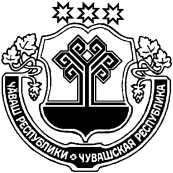 ЧУВАШСКАЯ РЕСПУБЛИКА МОРГАУШСКИЙ  РАЙОН  ОРИНИН ЯЛ ПОСЕЛЕНИЙĚН АДМИНИСТРАЦИĔ ЙЫШĂНУ17.09.2018 ç.  59 №Патаккасси ялěАДМИНИСТРАЦИЯОРИНИНСКОГО СЕЛЬСКОГОПОСЕЛЕНИЯ ПОСТАНОВЛЕНИЕ17.09.2018 г.   №59   д. ПадаккасыУтверждено постановлением администрации Орининского сельского поселения Моргаушского района Чувашской Республики от 17.09.2018 г. №_59____